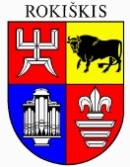 ROKIŠKIO RAJONO SAVIVALDYBĖS ADMINISTRACIJOS DIREKTORIUSĮSAKYMASDĖL Rokiškio miesto pravažiavimo pro sodus ir Rokiškio kaimiškosios seniūnijos vietinės reikšmės kelio Rokiškis-Velniakalnis kapitalinio remonto DARBŲ PIRKIMO PROCEDŪRŲ NUTRAUKIMO2024 m. kovo 15 d. Nr. ATF-16RokiškisVadovaudamasis Lietuvos Respublikos viešųjų pirkimų įstatymo 17 straipsnio 1 dalimi, 29 straipsnio 3 dalimi ir atsižvelgdamas į Rokiškio rajono savivaldybės administracijos viešųjų pirkimų komisijos 2024-03-14 posėdžio Nr. VPK-25 nutarimą,nutraukiu Rokiškio miesto pravažiavimo pro sodus ir Rokiškio kaimiškosios seniūnijos vietinės reikšmės kelio Rokiškis-Velniakalnis kapitalinio remonto darbų pirkimo (pirkimo Nr. 711174) procedūras.Įsakymas per vieną mėnesį gali būti skundžiamas Lietuvos Respublikos administracinių ginčų komisijos Panevėžio apygardos skyriui (Respublikos g. 62, Panevėžys) Lietuvos Respublikos ikiteisminio administracinių ginčų nagrinėjimo tvarkos įstatymo nustatyta tvarka.Administracijos direktorius			                     Valerijus RancevasDalia Bulovienė